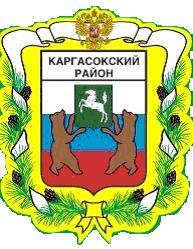 МУНИЦИПАЛЬНОЕ ОБРАЗОВАНИЕ «Каргасокский район»ТОМСКАЯ ОБЛАСТЬАДМИНИСТРАЦИЯ КАРГАСОКСКОГО РАЙОНАПОСТАНОВЛЕНИЕВ соответствии со статьей 9 Федерального закона от 29.12.2012 N 273-ФЗ «Об образовании в Российской Федерации», Федеральным законом от 24.06.1999 N 120-ФЗ «Об основах системы профилактики безнадзорности и правонарушений несовершеннолетних», Федеральным законом от 24.07.1998 N 124-ФЗ «Об основных гарантиях прав ребенка в Российской Федерации», Законом Томской области от 12.08.2013 N 149-ОЗ «Об образовании в Томской области», Законом Томской области от 26.08.2002 N 68-ОЗ «Об основных гарантиях прав ребёнка на территории Томской области», в целях реализации полномочий органов местного самоуправления в части учета детей, подлежащих обучению в образовательных организациях, реализующих основные общеобразовательные программы начального общего, основного общего, среднего общего образования на территории муниципального образования «Каргасокский район»Администрация Каргасокского района постановляет:1.Утвердить Положение о порядке учета детей, подлежащих обучению в образовательных организациях, реализующих основные общеобразовательные программы начального общего, основного общего, среднего общего образования на территории муниципального образования «Каргасокский район».2.Управлению образования, опеки и попечительства муниципального образования «Каргасокский район» (Л.А.Илгина) организовать работу по учету детей в соответствии с приложением к настоящему постановлению.3.Рекомендовать органам местного самоуправления сельских поселений исполнять требования настоящего Положения при учёте детей, подлежащих обучению в образовательных организациях, реализующих основные общеобразовательные программы начального общего, основного общего, среднего общего образования на территории муниципального образования «Каргасокский район».4. Официально опубликовать настоящее постановление в установленном порядке.5. Настоящее постановление вступает в силу со дня его официального опубликования.Глава Каргасокского района                                                                                       А.П. АщеуловН.В. Сорокина2-70-38Приложениек постановлениюАдминистрации Каргасокского районаот 01.06.2016 № 165ПОЛОЖЕНИЕо порядке учета детей, подлежащих обучению в образовательных организациях, реализующих основные общеобразовательные программы начального общего, основного общего, среднего общего образования на территории муниципального образования «Каргасокский район»1. Общие положения1.1. Настоящее Положение определяет порядок ежегодного персонального учета (далее - Ежегодный персональный учет; Учет) детей, подлежащих обучению в образовательных организациях, реализующих основные общеобразовательные программы начального общего, основного общего, среднего общего образования на территории муниципального образования «Каргасокский район» (далее - Район), сроки и периодичность проведения учета детей,  полномочия и порядок взаимодействия органов, осуществляющих учет детей.1.2. Обязательному ежегодному персональному учету подлежат все граждане до 18 лет, проживающие (постоянно или временно) или пребывающие на территории района, независимо от наличия (отсутствия) регистрации по месту жительства (пребывания) в целях обеспечения их конституционного права на получение обязательного общего образования.1.3. Информация по учету детей, собираемая в соответствии с настоящим Положением, подлежит сбору, передаче, хранению и использованию в порядке, обеспечивающем ее конфиденциальность.1.4. В целях обеспечения конституционных прав несовершеннолетних на получение общего образования соответствующего уровня за конкретными территориями района закреплены общеобразовательные организации. 1.5. Учет детей осуществляется во взаимодействии со следующими органами и организациями:- Образовательными организациями, подведомственными Управлению образования, опеки и попечительства муниципального образования «Каргасокский район» (далее – УООиП; Управление образования); - Каргасокской районной Комиссией по делам несовершеннолетних и защите их прав;- Отделом опеки и попечительства УООиП;- Отделом по делам несовершеннолетних (далее - ОДН), участковыми инспекторами ОМВД России по Каргасокскому району   (по согласованию);-  Областным государственным бюджетным учреждением «Центр социальной поддержки населения Каргасокского района» (по согласованию);- Областным государственным бюджетным учреждением здравоохранения «Каргасокская районная больница»  (по согласованию);- Администрациями сельских поселений.1.6. Организационную работу с органами и организациями, указанными в пункте 1.5 настоящего Положения, осуществляет УООиП.2. Порядок организации учета детей2.1. Учет детей осуществляется путем формирования базы данных в общеобразовательных организациях (далее – ОО; Организация) о детях, подлежащих обязательному обучению в общеобразовательных организациях, реализующих образовательные программы начального общего, основного общего, среднего общего образования (далее - Дети). Базы данных о детях формируются, хранятся и ежемесячно корректируются по мере изменения количества учащихся в общеобразовательных организациях.2.2. При формировании базы данных о детях используется информация, непосредственно получаемая в установленном порядке от органов и организаций, указанных в пункте 1.5 настоящего Положения, и от граждан, проживающих на территории района.2.3. Источниками формирования базы данных служат:2.3.1. Данные организаций о детях:- учащихся в данной организации, вне зависимости от места их проживания и регистрации;- получающих образование в семейной форме;- не имеющих общего образования и не обучающихся в нарушение Федерального закона от 29.12.2012 N 273-ФЗ «Об образовании в Российской Федерации»;- не посещающих или систематически пропускающих по неуважительным причинам учебные занятия.2.3.2. Данные организаций, реализующих образовательные программы дошкольного образования, о детях, достигших возраста 6 лет 6 месяцев, завершающих получение дошкольного образования в текущем году и подлежащих приему в 1-класс в наступающем учебном году.2.3.3. Данные администраций сельских поселений о детях, достигших возраста 6 лет 6 месяцев, не посещающих ОО, реализующие образовательные программы дошкольного образования. 2.3.4. Данные ОДН о детях, находящихся в специализированных учреждениях для несовершеннолетних, нуждающихся в социальной реабилитации.2.3.5. Данные о детях, полученные от участковых уполномоченных отдела полиции, в том числе о детях, не зарегистрированных по месту жительства, но фактически проживающих на соответствующей территории.2.3.6. Данные о детях, получающих лечение и не обучающихся в нарушение Федерального закона от 29.12.2012 N 273-ФЗ «Об образовании в Российской Федерации», от учреждений здравоохранения, находящихся на территории района.3. Организация работы по учету детей3.1. Организации:3.1.1. Ежегодно организуют и осуществляют текущий учет учащихся, вне зависимости от места их проживания и регистрации. Общие сведения о количестве учащихся оформляются ОО согласно приложению 1 к настоящему Положению ежегодно, по состоянию на 5 сентября текущего года.3.1.2. Организуют работу по Учету детей в возрасте от 6 лет 6 месяцев до 18 лет, подлежащих обязательному обучению, проживающих на территории, закрепленной за ОО, взаимодействуя при этом с органами и учреждениями системы профилактики безнадзорности и правонарушений несовершеннолетних, формируют базу данных ОО и периодически корректируют ее, по мере изменения количества учащихся и оформляют согласно приложению 2 к настоящему Положению ежегодно, по состоянию на 5 сентября.3.1.3. Отдельно ведут учет учащихся, не посещающих или систематически пропускающих по неуважительным причинам занятия в организации (приложение 3) к настоящему Положению) и предоставляют указанные сведения в УООиП по итогам каждой четверти по установленной форме.3.1.4. Осуществляют систематический контроль за посещением занятий учащимися, ведут индивидуальную профилактическую работу с учащимися, имеющими проблемы в поведении, обучении, развитии и социальной адаптации. Информируют комиссию по делам несовершеннолетних и защите их прав о детях, прекративших обучение, не посещающих или систематически пропускающих по неуважительным причинам занятия в организации по мере выявления таких детей.3.1.5. Предоставляют в УООиП по итогам каждой четверти и по состоянию на 5 сентября текущего года сведения о детях, принимаемых в организацию или выбывающих из неё в течение учебного года и за летний период по установленной форме (приложение 4 к настоящему Положению).3.1.6. Выявляют несовершеннолетних, находящихся в социально-опасном положении, а также не посещающих или систематически пропускающих по неуважительным причинам занятия (более 30% от количества учебных часов) в ОО. Принимают меры по их воспитанию и получению ими общего образования.3.1.7. Ведут прием информации от граждан о детях, проживающих на территории, закрепленной за ОО и подлежащих обучению. В случае выявления семей, препятствующих получению своими детьми образования и (или) ненадлежащим образом выполняющих обязанности по воспитанию и обучению своих детей, организация:- незамедлительно принимает меры по взаимодействию с родителями (законными представителями) для организации обучения несовершеннолетних;- информирует об этом Комиссию по делам несовершеннолетних и защите их прав для принятия мер воздействия в соответствии с действующим законодательством;- информирует УООиП о выявленных детях и принятых мерах по организации обучения указанных детей (с какого числа, какой класс, форма обучения).3.1.8. Обеспечивают хранение списков детей, подлежащих обучению, и иной документации по Учету и движению обучающихся до получения ими общего образования.3.1.9. Принимают на обучение детей, не получающих общего образования, выявленных в ходе работы по Учету детей.3.2. Руководители организаций, реализующих образовательные программы дошкольного образования, предоставляют в УООиП сведения о детях в возрасте от 6 лет 6 месяцев, посещающих ОО, завершающих получение дошкольного образования в текущем году и подлежащих приему в 1 класс, ежегодно по состоянию на 1 апреля текущего года в срок до 15 апреля текущего года по форме согласно приложению 5 к настоящему Положению.3.3. Руководители организаций, реализующих образовательные программы дошкольного образования, предоставляют в УООиП сведения о детях в возрасте от 6 лет 6 месяцев, выпускников ОО с указанием информации о поступлении выпускника в организацию по состоянию на 1 сентября текущего года в срок до 15 сентября по установленной форме (приложение 6 к настоящему Положению).3.4. Администрации сельских поселений предоставляют в Управление образования сведения о детях, достигших возраста 6 лет 6 месяцев, проживающих на территории сельского поселения и не посещающих ОО, реализующие образовательные программы дошкольного образования, ежегодно по состоянию на 1 сентября текущего года в срок до 30 сентября текущего года по форме согласно приложению 7 к настоящему Положению. 3.5. Управление образования:3.5.1. Осуществляет организационное и методическое руководство работой по Учету детей в ОО района.  Устанавливает формы баз данных, используемых при организации Учета детей.3.5.3. Запрашивает и принимает от органов и организаций, указанных в пункте 1.5 настоящего Положения, сведения о численности детей, подлежащих к приему в общеобразовательные учреждения, о детях, не получающих общего образования, получающих образование в семейной форме, не посещающих или систематически пропускающих по неуважительным причинам занятия, детях, принимаемых в ОО или выбывающих из неё в течение учебного года и за летний период.3.5.4. Анализирует полученную в соответствии с подпунктом 3.5.3 настоящего пункта информацию, формирует базу данных о детях на уровне УООиП, направляет сводную информацию в Департамент общего образования Томской области и другие заинтересованные ведомства (по запросу).3.5.5. Принимает от родителей (законных представителей) детей уведомления о получении детьми образования в форме семейного образования, а также ведет учет детей, получающих образование в форме семейного образования.3.6. Родители (законные представители) детей при выборе формы получения общего образования в форме семейного образования в соответствии с требованиями части 5 статьи 63 Федерального закона от 29.12.2012 N 273-ФЗ «Об образовании в Российской Федерации» информируют об этом выборе Управление образования, согласно приложению 8 к настоящему Положению.3.7. Управлением образования  осуществляется обмен информацией с органами и учреждениями системы профилактики безнадзорности и правонарушений несовершеннолетних о выявленных детях, находящихся в социально опасном положении, не получающих общего образования, в соответствии с подпунктами 2.3.4 - 2.3.6 пункта 2.3 настоящего Положения, по установленной форме (приложение 9 к настоящему Положению).Приложение 1 к ПОЛОЖЕНИЮо порядке учета детей,подлежащих обучениюв образовательных организациях,реализующих основныеобщеобразовательные программыначального общего,основного общего,среднего общего образованияна территории Каргасокского районаДАННЫЕ О КОЛИЧЕСТВЕ УЧАЩИХСЯ _______ учебный год (на 5 сентября)Руководитель образовательной организации ____________ ______________________(подпись) (Ф.И.О.)М.П.Приложение 2к ПОЛОЖЕНИЮ о порядке учета детей, подлежащих обучению в образовательныхорганизациях, реализующих основныеобщеобразовательныепрограммыначального общего, основного общего, среднего общего образования на территории КаргасокскогорайонаКаргасокского районаСведения о детях в возрасте 6 лет 6 месяцев – 18 лет, подлежащих обучению в образовательных организациях ___ Каргасокского района Томской области в _________ учебном году (по состоянию на _____)Руководитель образовательной организации ____________ ______________________(подпись) (Ф.И.О.)М.П. Приложение 3к ПОЛОЖЕНИЮ о порядке учета детей, подлежащих обучению в образовательных организациях, реализующих основные общеобразовательные программы начального общего, основного общего, среднего общего образования на территории КаргасокскогорайонаСведенияоб обучающихся в возрасте 6  лет 6 месяцев -18 лет, не обучающихся и систематически пропускающих занятия в общеобразовательных организациях  ______Каргасокского__________________________________________района Томской области(по состоянию на последний день __ четверти ___ учебного года)Перечень причин:А) никогда не учились;Б) не обеспечены одеждой и школьными принадлежностями;В) по болезни (подтверждается соответствующим мед. документом);Г) систематически пропускают занятия в ООО по неуважительной причине;Д) бродяжничают;Е) находятся под следствием.Руководитель общеобразовательной организации ______________________(подпись) (Ф.И.О.)М.П.Приложение 4 к ПОЛОЖЕНИЮ о порядке учета детей, подлежащих обучению в образовательныхорганизациях, реализующих основные общеобразовательныепрограммы начального общего, основного общего, среднего общего образования на территории КаргасокскогорайонаСведенияоб обучающихся в возрасте 6 лет 6 месяцев - 18 лет, оставивших общеобразовательные организации и исключенных из общеобразовательных организаций ___ Каргасокского_____ района Томской области(по состоянию на последний день _ четверти ___ учебного годаА) исключены из ОО;Б) приняты в образовательные организации среднего профессионального образования; В) приняты в образовательные организации начального профессионального образования с получением общего образования;Г) приняты в образовательные организации начального профессионального образования без получения общего образования;Д) приняты в организации социальной защиты с получением общего образования;Е) трудоустроены;Ж) определены в специальное учебно-воспитательное организации открытого типа;З) определены в специальное учебно-воспитательное организации закрытого типа;И) не работают и не учатся.Руководитель общеобразовательной организации _______________ ______________________(подпись) (Ф.И.О.)М.П.Приложение 5 к ПОЛОЖЕНИЮ о порядке учета детей, подлежащих обучению в образовательных организациях, реализующих основные общеобразовательные программы начального общего, основного общего, среднего общего образования на территории Каргасокского районаСведения о детях, достигших возраста 6 лет 6 месяцев, посещающих ДОУ на 01.09.________г. _________________________________________________________(указать наименование ДОУ, направляющего сведения)Руководитель образовательной организации ____________ ______________________(подпись) (Ф.И.О.)М.П.Приложение 6 к ПОЛОЖЕНИЮ о порядке учета детей, подлежащих обучению в образовательных организациях, реализующих основные общеобразовательные программы начального общего, основного общего, среднего общего образования на территории Каргасокского районаСведения о детях, посещавших ДОУ и поступивших в первый класс на 01.09._______г. _________________________________________________________(указать наименование ДОУ, направляющего сведения)Руководитель образовательной организации ____________ ______________________(подпись) (Ф.И.О.)М.П.Приложение7 к Положению о порядке учета детей, подлежащих обучению в образовательных организациях, реализующих основные общеобразовательные программы начального общего, основного общего и среднего общего образования на территории Каргасокского районаСведения о детях, достигших возраста 6 лет 6 месяцев, не посещающих ДОУ, зарегистрированных  и/или фактически проживающих на территории сельского поселения на 01.09.________г. _________________________________________________________(указать сельское поселение или ДОУ, направляющего сведения)                                  ____________ ______________________(подпись) (Ф.И.О.)М.П.Приложение 8 к Положению о порядке учета детей, подлежащих обучению в образовательных организациях, реализующих основные общеобразовательные программы начального общего, основного общего и среднего общего образованияВ Управление образования, опеки и попечительства Муниципального образования «Каргасокский район»от ________________________________________,проживающего (ей) по адресу:______________________________________________(фактический адрес)______________________________________________(адрес по месту жительства)контактный телефон: ________________________Уведомление о выборе формы получения общего образования в форме семейного образования Настоящим, в соответствии с требованиями частью 5 статьи 63 Федерального закона от 29.12.2012 N 273-ФЗ «Об образовании в Российской Федерации», информирую, что на основании части 4 статьи 63 указанного Федерального закона мною, родителем (законным представителем) несовершеннолетнего ребенка ____________________________________________________________________,(Ф.И.О. ребенка, дата рождения, образовательная организация, класс)выбрана для него (нее) форма получения общего образования в форме семейного образования. Решение о выборе формы образования и формы обучения принято с учетом мнения ребенка.Дата: _______________Подпись: _______________Приложение 9 к Положению о порядке учета детей, подлежащих обучению в образовательных организациях, реализующих основные общеобразовательные программы начального общего, основного общего и среднего общего образованияСведения о детях, находящихся в социально опасном положении, не получающих общего образования по данным _________________________________________________________ (указать наименование органа, учреждения системы профилактики безнадзорности и правонарушений несовершеннолетних, направляющего сведения) Руководитель ________________ _________________________(подпись) (Ф.И.О.)М.П.01.06.2016с. Каргасок№ 165Об утверждении Положения о порядке учета детей, подлежащих обучению в образовательных организациях, реализующих основные общеобразовательные программы начального общего, основного общего, среднего общего образования на территории муниципального образования «Каргасокский район»№ОУДошкольные группы 1 кл2 кл3 кл4 кл5 кл6 кл7 кл8 кл9 кл 10 кл 11 клвсегоИз них детей с ОВЗ //инвалидовКол-во обуч-ся  на конец __ уч. г.Из них переведены в следующий классКол-во обуч-ся, условно переведенных в следующий классОставлены  на повторное обучение / из них приступили к занятиям Количество обучающихся 1-11 классов на  05.09._______ г.Выбыли за летний период обучающиеся 1-11 классов, не считая выпускников 11 классовВыбыли за летний период обучающиеся 1-11 классов, не считая выпускников 11 классовВыбыли за летний период обучающиеся 1-11 классов, не считая выпускников 11 классовВыбыли за летний период обучающиеся 1-11 классов, не считая выпускников 11 классовВыбыли за летний период обучающиеся 1-11 классов, не считая выпускников 11 классовВыбыли за летний период обучающиеся 1-11 классов, не считая выпускников 11 классовВыбыли за летний период обучающиеся 1-11 классов, не считая выпускников 11 классовВыбыли за летний период обучающиеся 1-11 классов, не считая выпускников 11 классовВыбыли за летний период обучающиеся 1-11 классов, не считая выпускников 11 классовВыбыли за летний период обучающиеся 1-11 классов, не считая выпускников 11 классовВыбыли за летний период обучающиеся 1-11 классов, не считая выпускников 11 классовВыбыли за летний период обучающиеся 1-11 классов, не считая выпускников 11 классовКол-во обуч-ся  на конец __ уч. г.Из них переведены в следующий классКол-во обуч-ся, условно переведенных в следующий классОставлены  на повторное обучение / из них приступили к занятиям Количество обучающихся 1-11 классов на  05.09._______ г.В другие общеобр. учр-яВ ОУ средн. профес. образованияВ ОУ НПО с получением общего образованияВ ОУ НПО без получения общего образованияИз общего ко-ва гр.9 определены в веч. школы и УКПИз общ. ко-ва гр.10 обуча-ся в веч. шк. и УКПВ учрежд. соцзащиты с получ. общего образованияТрудоустроены Из общего ко-ва гр.13 обуч-ся в вечерних школах и УКПНаправлены в спец. учебно-восп. учреждения откр. и закр. типаНе работают и не учатсяВсего не обучаются с 1 по 11 классы на 05.09._______ г.1234567891011121314151617№ п/пФ.И.О. несовершеннолетнегоДата рожденияЗакрепленная школа, классДомашний адресПричины по перечнюПричины по перечнюПричины по перечнюПричины по перечнюПричины по перечнюПричины по перечнюабвгде№ п/пФ.И.О. несовершеннолетнегоДата рожденияЗакрепленная школа, классДомашний адресПричины по перечнюПричины по перечнюПричины по перечнюПричины по перечнюПричины по перечнюПричины по перечнюПричины по перечнюПричины по перечнюПричины по перечню1.абвгдеж+зиN п/пДата рожденияФамилия, имя, отчество ребенкаАдрес места жительстваНаименование ОО для поступления в 1 класс12345N п/пДата рожденияФамилия, имя, отчество ребенкаАдрес места жительстваФактическое место обучения ребёнка (ОО)12345N п/пДата рожденияФамилия, имя, отчество ребенкаАдрес места жительстваНаименование ОО для поступления в 1 класс12345№Фамилия, имя, отчество ребенкаДата рожденияАдрес места жительства/пребывания:/постоянно, временно, на какой срокГде обучается (обучался)Основаниедля внесения сведенийИсточник и дата поступления информации о ребенкеИнформация о родителях (законных представителях) ребенкаПримечание